                                                             Date: June 2014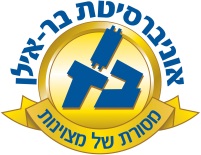 Course Name:Introduction to Rabbinic LiteratureType of course: LectureYear of Studies:   2014-2015    Semester: Fall & Spring    ours/credits: 2The courses objectives: (Overall Objectives/ Specific Objectives)To give a well-rounded introduction to rabbinic literature using classic as well as some modern sources. The course will deal with the history, philosophy, structure, and content of the Oral Torah, the process of the transmission of the mesorah, and begin to explore some of the more essential texts of Rabbinic literature. Course Description: Classes will include both lecture and class discussion components to them. There will also be use of multimedia in the form of pictures, audio, and video, to elucidate some of the material being covered in class. A projector and laptop will be used. Occasionally, students will be given group work in class or as homework such as splitting into groups to debate a certain topic that was learned in class, or researching a certain area of halacha.   Detailed Lesson plan:Course requirements: Full Attendance, note taking, participation in group and individual assignments and activities, Requirements/ Assignment/Tasks:  1 Test, 1 Midterm, 1 research assignment, FinalGrade Components (Number grade or pass/fail): Number gradeBibliography: (Required/ Elective): Rambam Hakdamah L’peirush Hamishnayos; Mevo L’talmud, Rav Berger; Yesod Hamishnah, Rav Reuven Margolios; R’ Hirsch’s commentary to the Torah; Iggeres Rav Sherirah Gaon; Permission to Believe, Permission to Receive, Rabbi Lawrence Kelemen; Classic texts such as Mishnah, Gemarah, Shulchan Aruch, and commentaries, Hatorah V’hamesorah L’shitas Harambam, Rav kahanah;Required textbooks, other textbooks: Handouts, materials to be sent electronically to studentsRequired material for the final:  class notes, readings from in class and from homeworkCommentRequired Topic of the LessonNumber of Lessonrules, syllabus, requirements, questions to be answered throughout semester The structure and components of the Oral LawRambam PH”M, Encycopedia Judaica, The Oral Law of Sinai, R’ B. Wein 1) Introduction and foundation of the class  2) What is the Oral Law?1 Proofs of Oral Torah, when it was given, who was it given to, how, etcRabbi Lawrence Kelemen, Rav SR Hirsch, Rav Yitzchak BerkowitzThe Philosophical Argument Part 12Shabbat, Shechittah, Tefillin, Sukkah, Eruvin 54b, Brachos 5a, Chulin 28a, The Philosophical Argument Part 23 How the Oral Torah got from what it was to what it is right nowRambam’s Introduction to Peirush Hamishnayot, Gateway to the Talmud, The History of the Oral Torah part 14Tracing the generations of the mesorah and the historical significance of each.Iggeres R’ Sherirah Gaon, Yesod Hamishnah of Rav MargoliosThe History of the Oral Torah part 25Midterm6An inside look at the texts Texts of Mishnah, Gemarah, Tosefta, Medrash HalachaThe 4 Parts of the Oral Law: Mishnah, Gemarah, Tosefta, Medrash Halacha7Mevoh Hatalmud, Rabbi Berger, Mishnah Vs. Gemarah8History, Structure, Purpose of Rishonaic LiteratureRashi, Tosfos, Rambam, Ramban, Ran, Rosh, , Ritvah, RashbahRishonim9History, Structure, Purpose of Acharonaic LiteratureShulchan Aruch, Ramah, Nosei Keilim, Modern PoskimAcharonim10Review11